Изменение или отмена извещенияВ случае необходимости внесения изменений в объявленный документ, необходимо в фильтре «Объявлены» выделить требуемый документ и нажать кнопку  «Разъяснение/изменение/отмена». В результате сформируется форма Заявки на изменение/разъяснение. В открытом окне необходимо внести следующую информацию (Рисунок 1):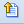 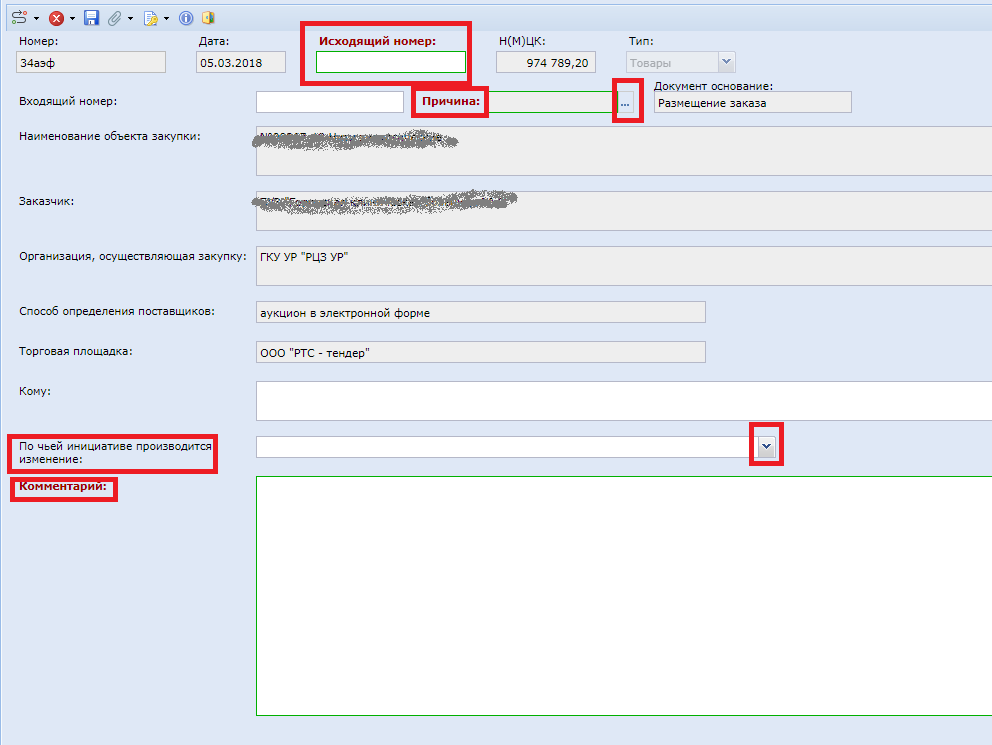 Рисунок 1. Заявка на изменение/разъяснениеПосле сохранения сформированные заявка на разъяснение/изменение поступает в папку «Заявки на изменение или отмену извещения» в фильтр «В работе у заказчика». Далее необходимо отправить документ по маршруту в работу в ГКУ «РЦЗ УР». Ваша заявка будет обработана, по ней будет сформировано изменение в извещение.В Папке «Подготовка изменения к извещению» в фильтре «На утверждении у заказчика» с прикрепленным файлом изменений, которые необходимо подписать ЭЦП заказчика и направить изменения в извещение далее по маршруту в папку «Извещения о проведении закупок» в соответствии с выбранным способом определения поставщика (подрядчика, исполнителя).Исходящий номерПорядковый номер измененийПричинаПо кнопке  выходит выбор вариантов: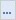 - Отмена- Изменение- Отзыв- Разъяснение- ЗаключениеПо чьей инициативе производится изменениеВыбор в выпадающем списке: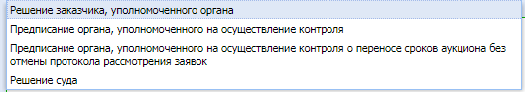 КомментарийКраткое описание причины внесения изменений